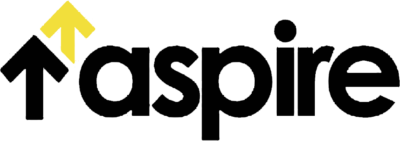 APPLICATION FORMPRIMARY SCHOOLS & COMMUNITY ENGAGEMENT WORKERBACKGROUNDEDUCATIONAL QUALIFICATIONSTRAINING & DEVELOPMENTEXPERIENCEJOB CRITERIAIn each of the following sections please state how you meet the Essential and Desirable criteria as stated in the personnel specification, giving examples, and specifying dates as appropriate. DISABILITY(Please note this question is used for the purpose of determining any reasonable adjustments a candidate may require if successful in obtaining this post. Any candidates who declare a disability will be given equal consideration).REFERENCESOne commenting on your ability to work with children, young people or in pastoral care.One from your church leadership who can comment on your ability to work within the Christian ethos of Aspire. DECLARATION(Candidates who submit their application by email and who are subsequently invited to interview, will be asked to sign their application at that stage).SURNAME:
FORENAME(S):TITLE: (MR, MRS, MS ETC.)DOB:CONTACT NO:EMAIL ADDRESS:ADDRESS:POST CODE:Do you hold a driving license?                    Yes                        NoDo you have access to a car?                    Yes                        NoHave you been convicted of a criminal offence?              Yes                        NoIf yes, please give details:
PLEASE GIVE DETAILS OF EDUCATIONAL QUALIFICATIONS E.G. GCSE & A LEVELSPLEASE GIVE DETAILS OF EDUCATIONAL QUALIFICATIONS E.G. GCSE & A LEVELSPLEASE GIVE DETAILS OF EDUCATIONAL QUALIFICATIONS E.G. GCSE & A LEVELSPLEASE GIVE DETAILS OF EDUCATIONAL QUALIFICATIONS E.G. GCSE & A LEVELSPLEASE GIVE DETAILS OF EDUCATIONAL QUALIFICATIONS E.G. GCSE & A LEVELSExamining BoardExamination YearSubjectsQualification levelGrade/resultPLEASE GIVE DETAILS OF ANY RELEVANT THIRD LEVEL OR POSTGRADUATE QUALIFICATIONSPLEASE GIVE DETAILS OF ANY RELEVANT THIRD LEVEL OR POSTGRADUATE QUALIFICATIONSPLEASE GIVE DETAILS OF ANY RELEVANT THIRD LEVEL OR POSTGRADUATE QUALIFICATIONSPLEASE GIVE DETAILS OF ANY RELEVANT THIRD LEVEL OR POSTGRADUATE QUALIFICATIONSPLEASE GIVE DETAILS OF ANY RELEVANT THIRD LEVEL OR POSTGRADUATE QUALIFICATIONSUniversity/CollegeDegree/DiplomaSubjectsQualification levelGrade/resultPLEASE DETAIL ANY TRAINING/DEVELOPMENT COURSES WHICH YOU BELIEVE ARE RELEVANT TO THIS POST & DETAILS OF QUALIFICATIONS/ACCREDITATION ACQUIRED.PLEASE DETAIL ANY TRAINING/DEVELOPMENT COURSES WHICH YOU BELIEVE ARE RELEVANT TO THIS POST & DETAILS OF QUALIFICATIONS/ACCREDITATION ACQUIRED.PLEASE DETAIL ANY TRAINING/DEVELOPMENT COURSES WHICH YOU BELIEVE ARE RELEVANT TO THIS POST & DETAILS OF QUALIFICATIONS/ACCREDITATION ACQUIRED.PLEASE DETAIL ANY TRAINING/DEVELOPMENT COURSES WHICH YOU BELIEVE ARE RELEVANT TO THIS POST & DETAILS OF QUALIFICATIONS/ACCREDITATION ACQUIRED.CoursesDates attendedDetails of courseAccreditation (if any)PLEASE GIVE DETAILS OF ALL EMPLOYMENT FROM LEAVING SCHOOL INCLUDING ANY PERIODS OF TEMPORARY EMPLOYMENT. PLEASE START WITH MOST RECENT EMPLOYMENT. PLEASE GIVE DETAILS OF ALL EMPLOYMENT FROM LEAVING SCHOOL INCLUDING ANY PERIODS OF TEMPORARY EMPLOYMENT. PLEASE START WITH MOST RECENT EMPLOYMENT. PLEASE GIVE DETAILS OF ALL EMPLOYMENT FROM LEAVING SCHOOL INCLUDING ANY PERIODS OF TEMPORARY EMPLOYMENT. PLEASE START WITH MOST RECENT EMPLOYMENT. PLEASE GIVE DETAILS OF ALL EMPLOYMENT FROM LEAVING SCHOOL INCLUDING ANY PERIODS OF TEMPORARY EMPLOYMENT. PLEASE START WITH MOST RECENT EMPLOYMENT. PLEASE GIVE DETAILS OF ALL EMPLOYMENT FROM LEAVING SCHOOL INCLUDING ANY PERIODS OF TEMPORARY EMPLOYMENT. PLEASE START WITH MOST RECENT EMPLOYMENT. Employer’s name, address & nature of businessTitle, reporting relationship and brief description of dutiesFromToReason for leaving5.1 How does your training and education meet the needs of this post?5.2 Describe your relevant experience for this post.5.3 Please outline your specialist knowledge in relation to:Knowledge of issues affecting young people at risk of educational exclusionUnderstanding of the educational attainment gapUnderstanding of safeguarding/child protection issues and procedures5.4 Describe your understanding of ‘ability to work within the Christian ethos of Aspire’.Do you consider you have a disability?               Yes                          NoDisability is defined as ‘any physical or mental impairment, which has a substantial and long-term effect on a person’s ability to carry out normal day to day activities.’If your answer is YES, please supply details of your disability and any reasonable adjustments you may require if successful in obtaining this post.Name:Relationship:Name:Relationship:Address:Postcode:Address:Postcode:Address:Postcode:Address:Postcode:Contact no:Contact no:Contact no:Contact no:Email:Email:Email:Email:I declare that the information I have supplied above, and any additional information supplied is to the best of my knowledge true and complete.I also understand that only applications containing all the information requested will be considered. I understand that if I am found to have knowingly given false information or to have wilfully suppressed any material fact that I shall be liable for disqualification or, if appointed, dismissal. Signed:  _____________________________Date: ________________________________